Для реєстрації уповноважених представників спочатку реєструємо співробітника у розділі «Довідник співробітників ЗПТ», потім по ID номеру у розділі «Уповноважені представники (п.19.4 Договору)»ЗАСТЕРЕЖЕННЯ: у випадку блокування(звільнення) уповноваженого представника спочатку змінюємо інформацію у розділі «Уповноважені представники (п.19.4 Договору)», а потім у розділі «Довідник співробітників ЗПТ».Реєстрація та внесення змін по співробітникамДля реєстрації співробітника натискаємо на кнопку «Створити»: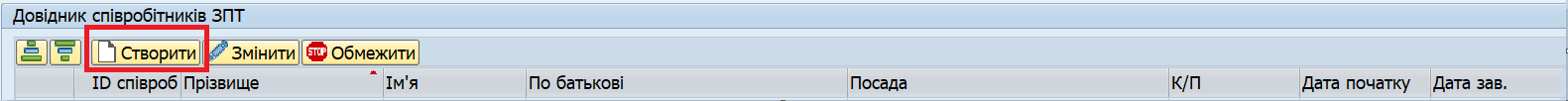 та заповнюємо дані, а саме:прізвище, ім’я, по батькові;посаду;керівник/підлеглий;дату початку;дата закінчення.Після заповнення даних натискаємо кнопку «Зберегти»: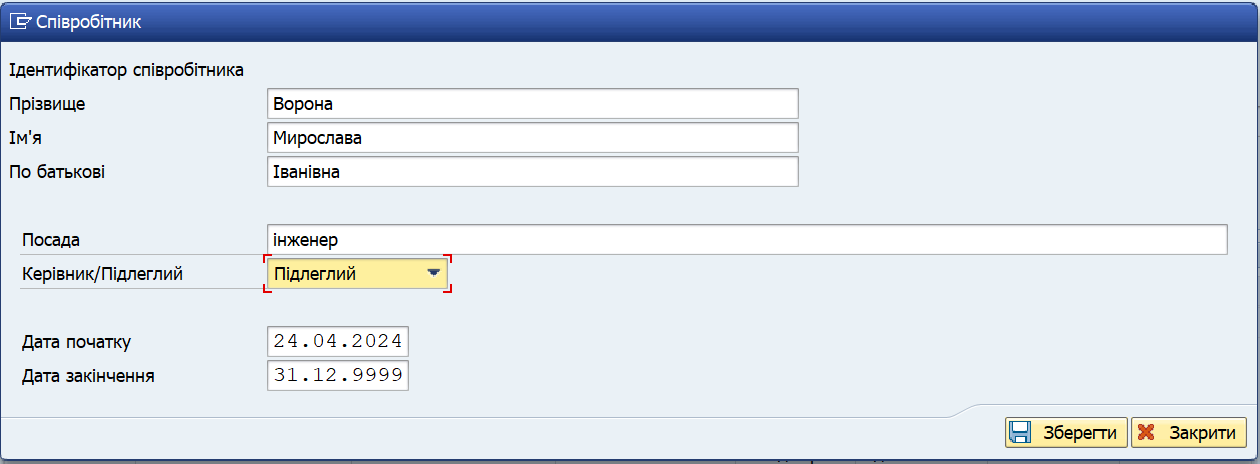 Співробітнику присвоюється ID номер, який буде використовуватися у наступному розділі: уповноважені представники (п.19.4 Договору).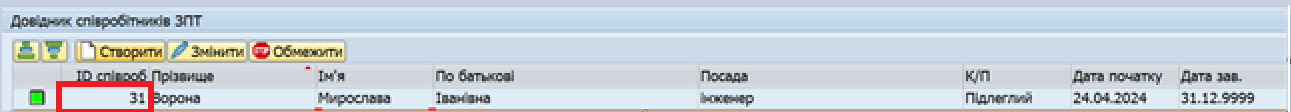 Обмеження по співробітнику в довіднику  здійснюється  тільки за умови попереднього  обмеження  строку дії у розділі «Уповноважені представники ( п.19.4 Договору).Для коригування  даних співробітника, виділяємо потрібний рядок та натискаємо на кнопку «Обмежити»: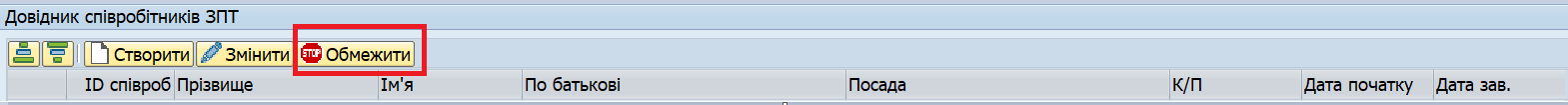 Система запитає підтвердження обмеження по співробітнику, натискаємо «Так»: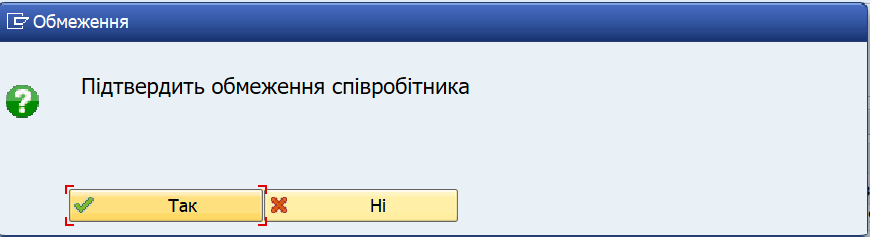 У співробітника  обмежується  дата завершення поточною датою. Зберігаємо. 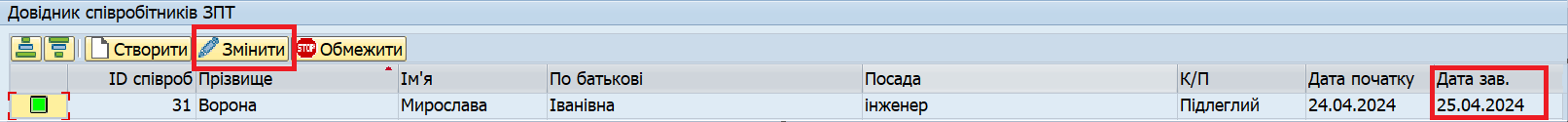 Виділяємо рядок, натискаємо кнопку «Змінити», вносимо зміни, а саме:прізвище;посаду;керівник/підлеглий;дату початку – наступний день (обов'язково).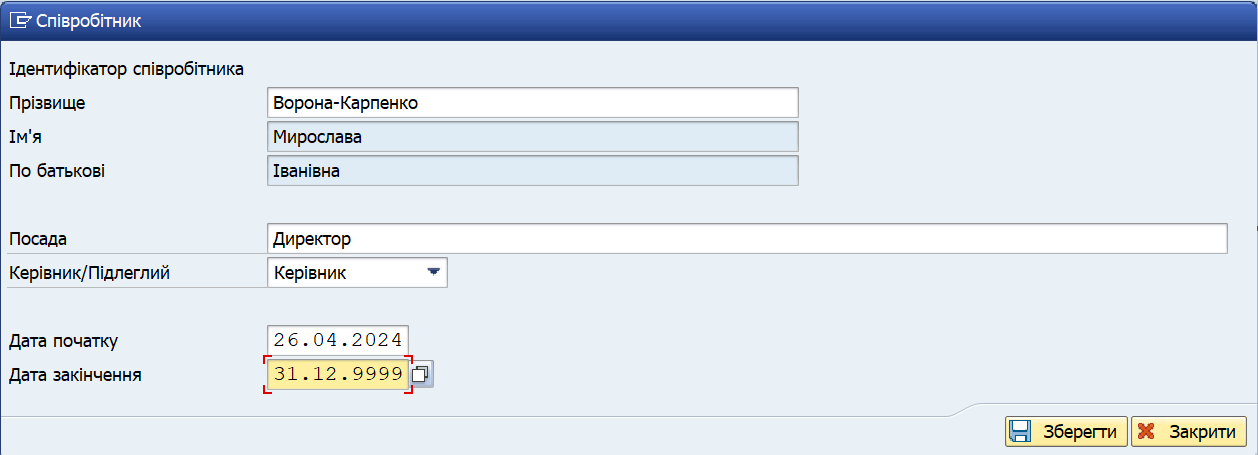 Після заповнення даних натискаємо кнопку «Зберегти».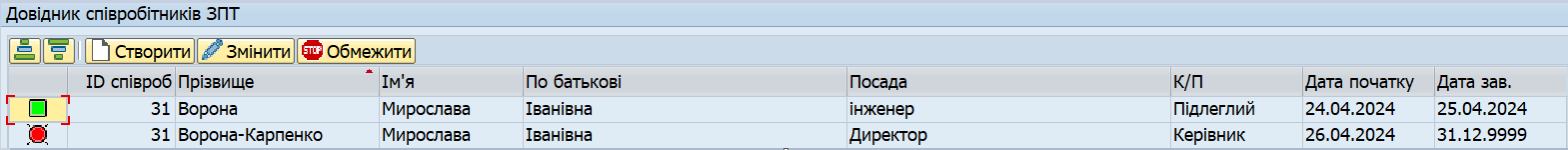 По внесеним змінам у  даних співробітника статуси стануть актуальні на наступний день:  по обмеженню статус зміниться на - ,  по зміненому статусу стане .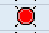 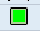 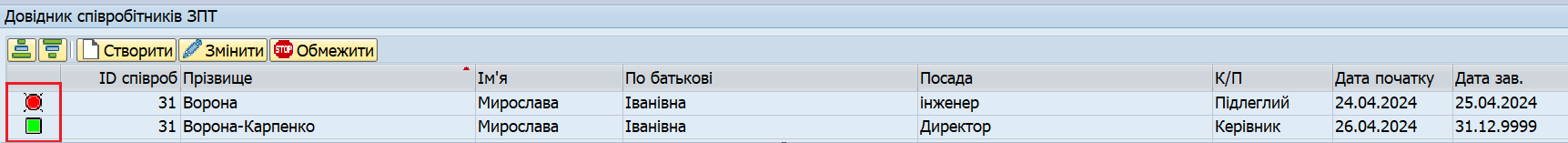 Уповноважені представники (п.19.4 Договору)У даному розділі відображаються та формуються  дані по уповноваженим представникам (п. 19.4 Договору), а саме: ПІБ, контактні телефони, E-mail, посада, дати початку та завершення дії строку,  також можна зареєструвати, внести зміни.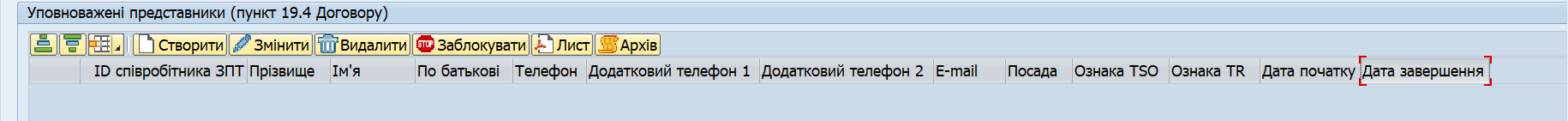 Реєстрація, зміна та блокуванняуповноважених представниківЗа допомогою розділу даної транзакції є можливість:зареєструвати нового уповноваженого представника;змінити дані вже в зареєстрованому уповноваженому представнику;заблокувати наявного представника (обмежити строк дії).Для реєстрації нового уповноваженого представника натискаємо на кнопку «Створити»: 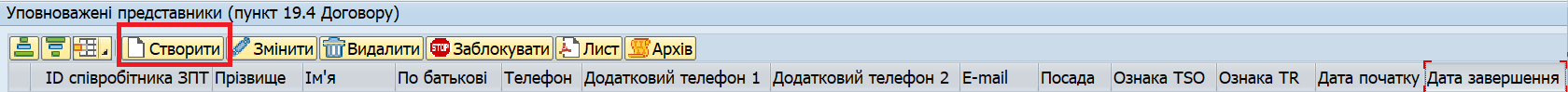 та заповнюємо контактні дані, а саме:ID співробітника;прізвище, ім’я, по батькові та посада підтягнуться автоматично із довідника співробітників ЗПТ;основний та додаткові номери телефону (код країни вибираємо із довідника);електронну пошту.Після заповнення даних натискаємо кнопку «Зберегти»: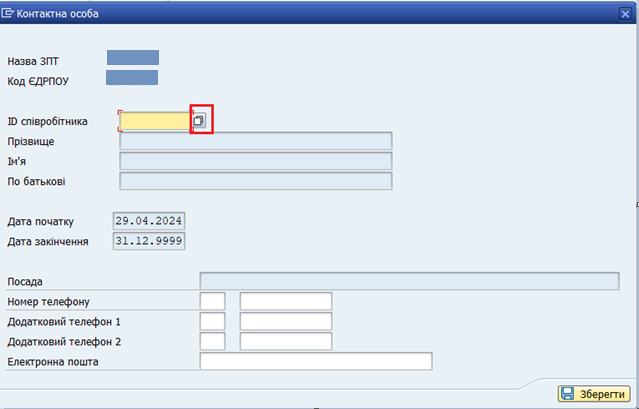 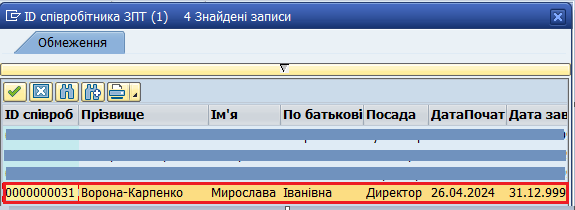 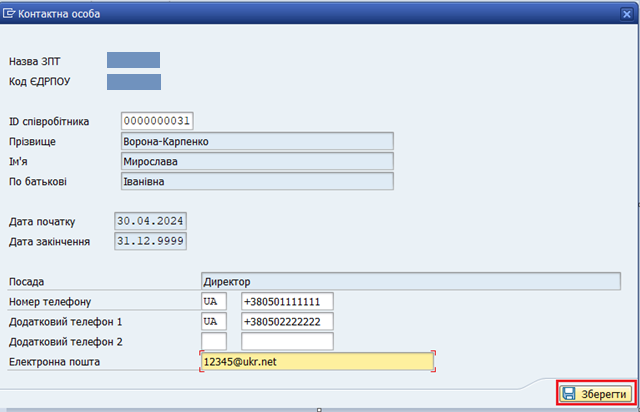 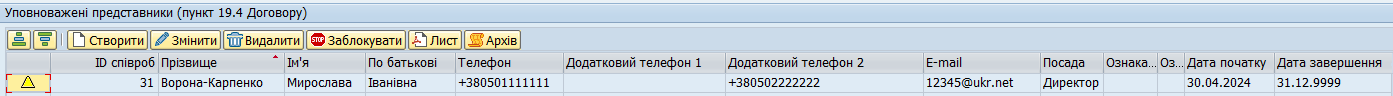 Для коригування контактних даних виділяємо рядок уповноваженого представника  натискаємо на кнопку «Змінити»: 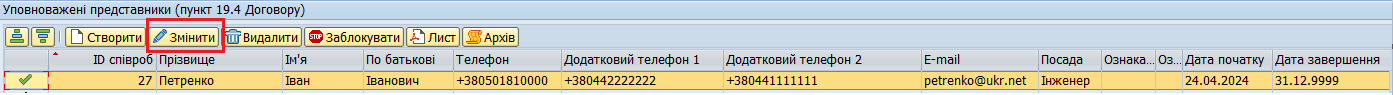 та оновлюємо контактні дані, а саме:основний та додаткові номери телефону;електронну пошту.Після заповнення даних натискаємо кнопку «Зберегти»: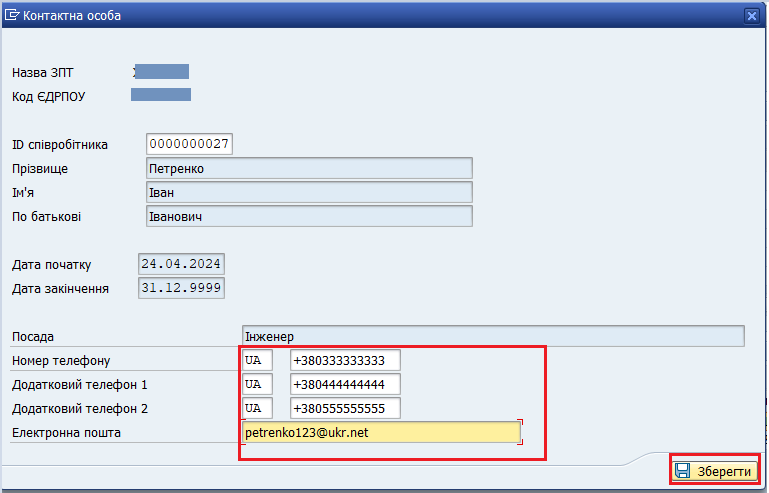 Щоб припинити дію наявного уповноваженого представника, виділяємо рядок особи та натискаємо кнопку «Заблокувати»: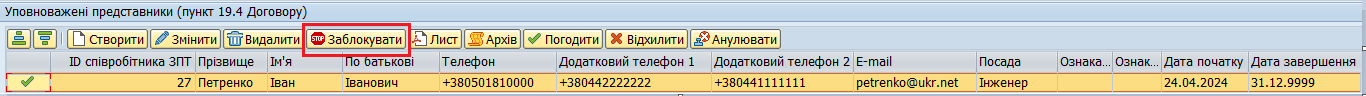 Кінцевою датою дії уповноваженого представника буде вчорашня дата.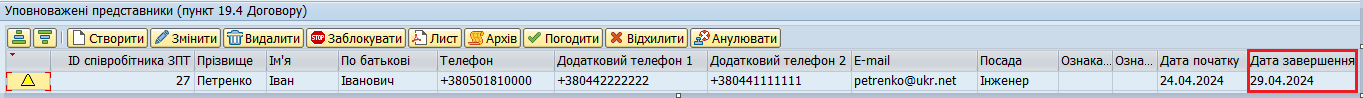 Після виконання однієї з вищеперерахованих дій оновлені дані уповноваженого представника будуть знаходитись в статусі «Створено»: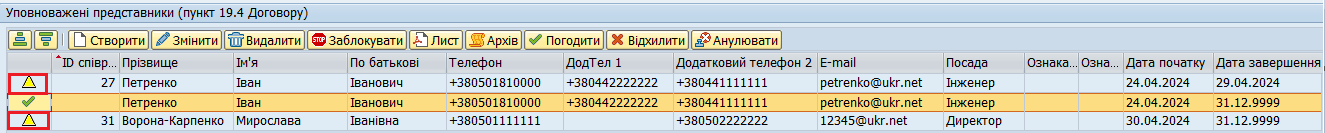 Записи в статусі «Створено» можна видалити за допомогою кнопки «Видалити».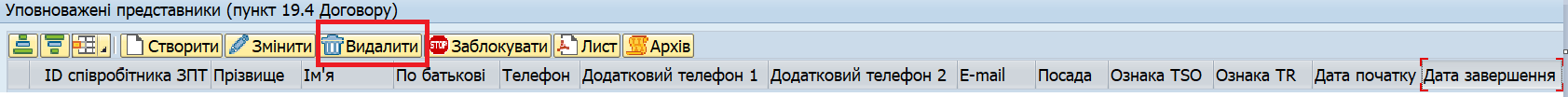 Наступним кроком є формування листа, як невід’ємної частини договору. Натискаємо на кнопку «Лист», зберігаємо лист на персональному комп’ютері та підписуємо його електронним підписом.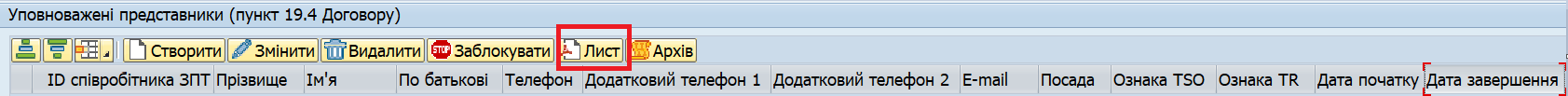 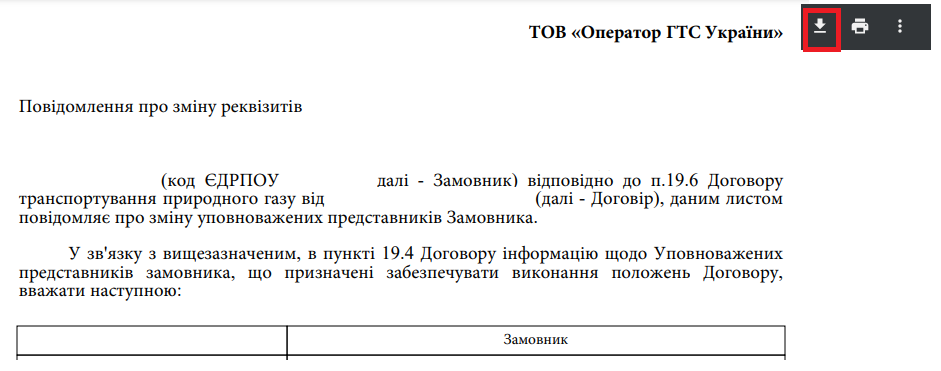 Підписаний лист електронним підписом в форматі p7s, завантажуємо в архів, натискаючи кнопку «Архів» та «Завантажити файл»: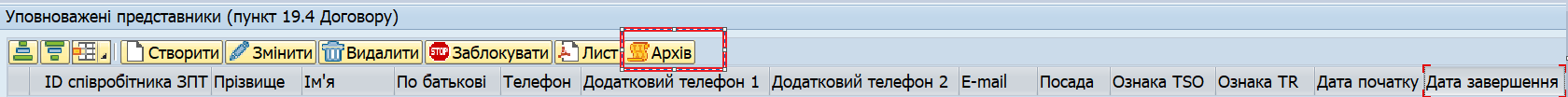 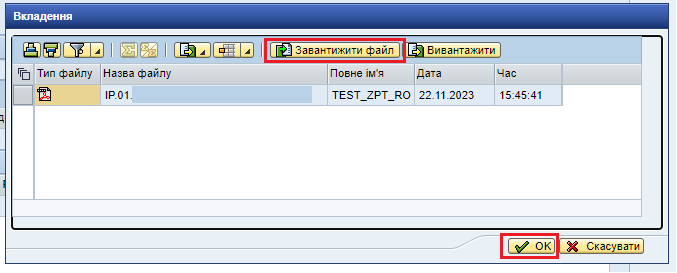 Після погодження відповідних змін Оператором інформація перейде в статус «Погоджено»: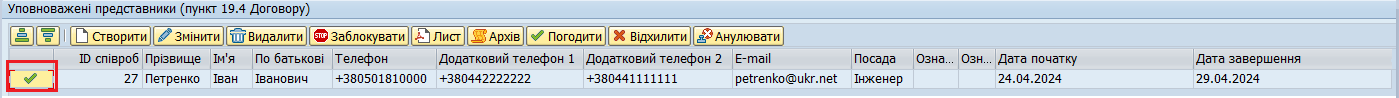 